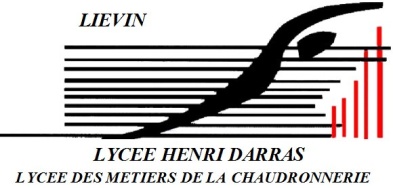 MISE A L’ARRET DU BANC DE COUPAGE PLASMAAIR LIQUIDEOPTITOME 2 HP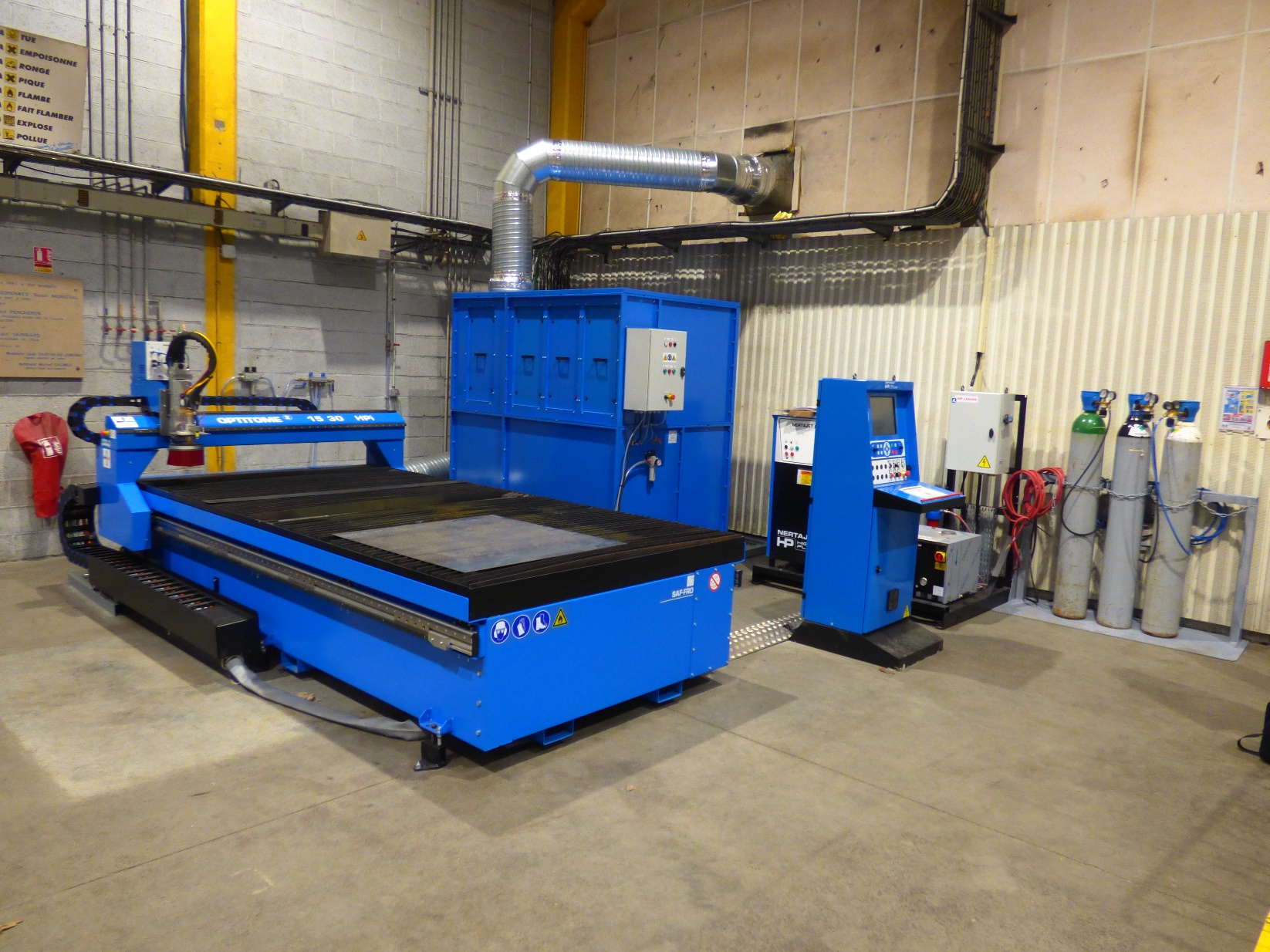 Vidéo AIR LIQUIDE (YouTube) 	(« à relier » ou à supprimer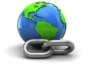 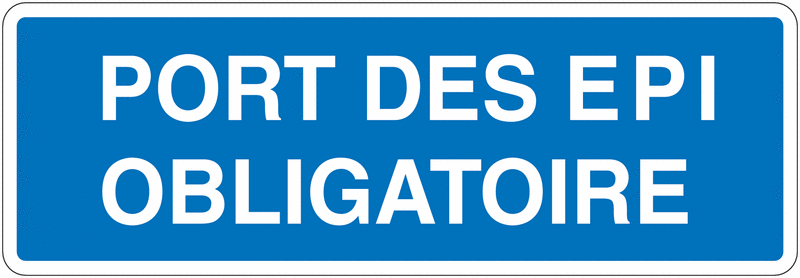 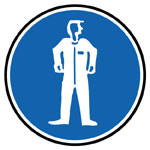 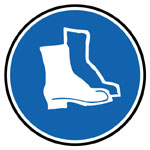 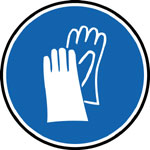 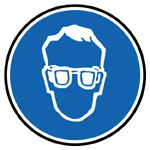 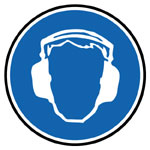 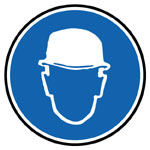 NOTES PERSONNELLES………………………………………………………………………………………………………………………………………………………………………………………………………………………………………………………………………………………………………………………………………………………………………………………………………………………………………………………………………………………………………………………………………………………………………………………………………………………………………………………………………………………………………………………………………………………………………………………………………………………………………………………………………………………………………………………………………………………………………………………………………………………………………………………………………………………………………………………………………………………………………………………………………………………………………………………………………………………………………………………………………………………………………………………………………………………………………………………………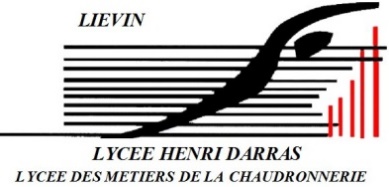 BANC DE COUPAGE PLASMAOPTITOME 2 HPMISE A L’ARRET DU BANC DE COUPAGE PLASMAMISE A L’ARRET DU BANC DE COUPAGE PLASMAMISE A L’ARRET DU BANC DE COUPAGE PLASMAACTIONOBSERVATIONRESULTATSPositionner au plus proche des « POM » la torche plasmaUtiliser le Joystick pour déplacer le laser/torche(Remettre la protection laser)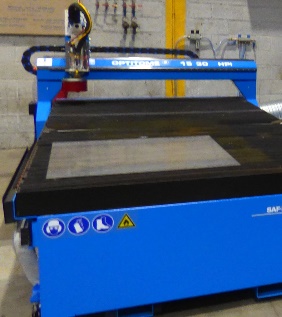 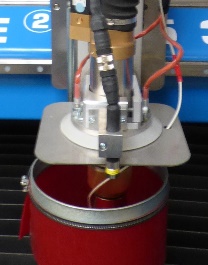 Info : Avance rapide en appuyant simultanément sur le Joystick et le bouton avance rapide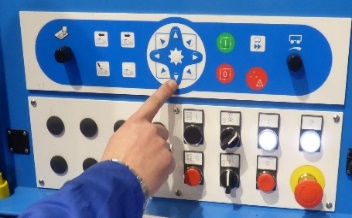 Arrêter le générateur plasma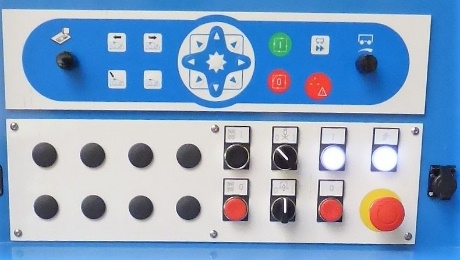 Le générateur plasma s’arrête Arrêter l’aspiration 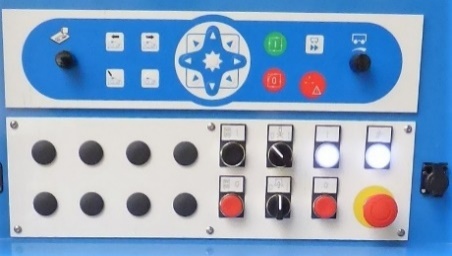 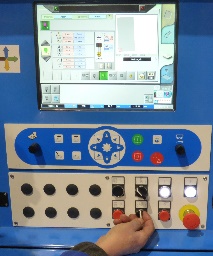 Le groupe d’aspiration s’arrête Revenir à la page d’accueil(Premier onglet)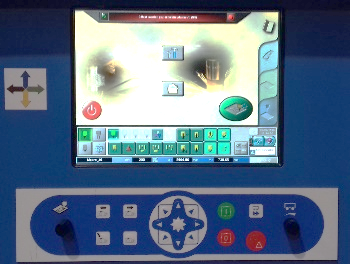 Fermeture de la CN du HPC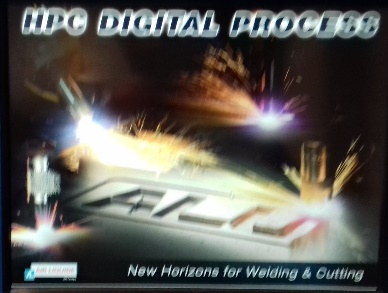 Fermer la CN en appuyant sur la touche OFF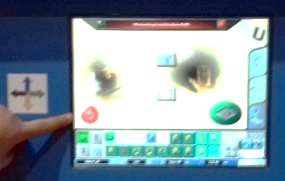 Fermeture de la CN du HPCConfirmer la fermeture en appuyant sur le bouton rouge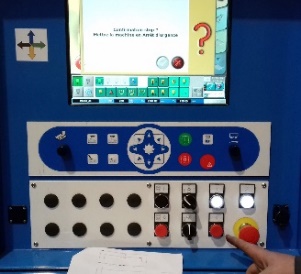 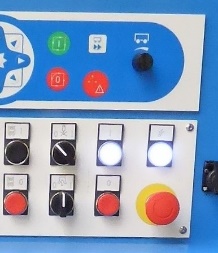 Fermeture de la CN du HPCConfirmer la fermeture à l’écran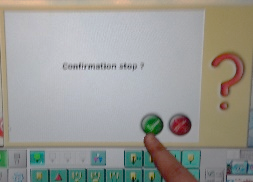 Fermeture de la CN du HPCMettre le sectionneur de l’armoire électrique du HPC sur OFF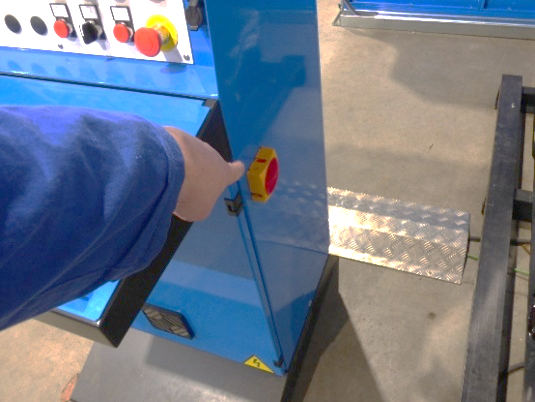 Le voyant de mise sous tension s’éteintL’écran de HPC se ferme l’armoire électrique du HPC est hors tensionMettre le sectionneur du transformateur sur OFF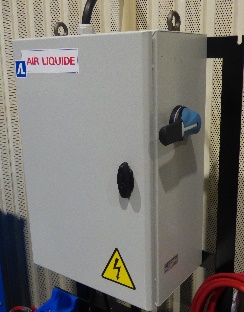 Les différents éléments du banc de coupe plasma sont hors tensionMettre le sectionneur du Refroidisseur sur OFF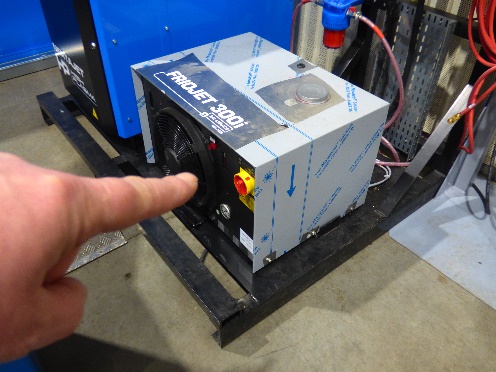 Le Refroidisseur s’éteint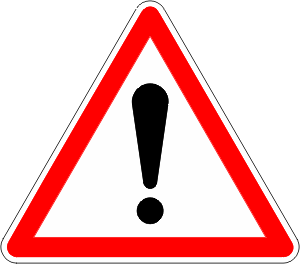 Ne pas toucher aux vannes !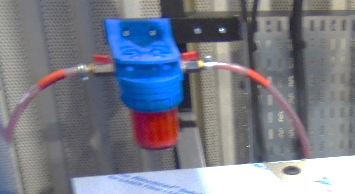 Fermer l’ensemble des bouteilles de gaz de coupe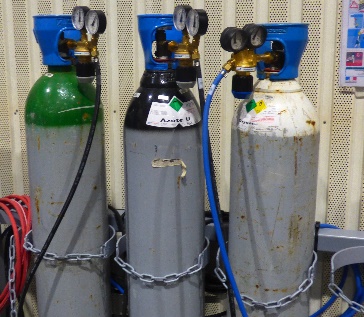 Le réseau de gaz se purge et se fermeNe pas toucher au manomètre !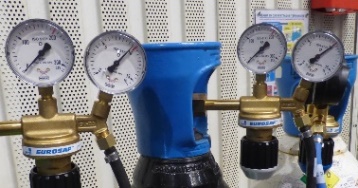 Fermer le groupe de filtration des fumées et mettre le sectionneur sur OFF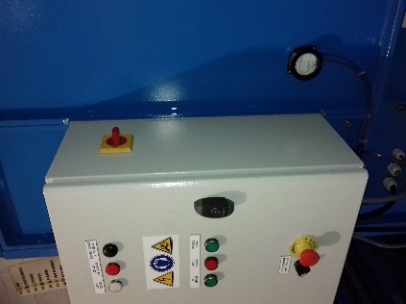 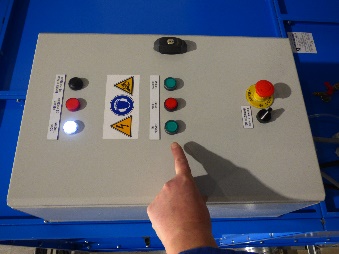 Le groupe de filtration est ferméFermer l’arrivée d’air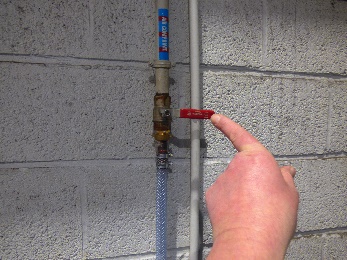 Le réseau d’air comprimé se purge et se fermeNe pas toucher au manomètre !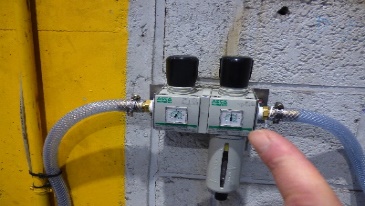 RANGER ET NETTOYER L’ENSEMBLE DU POSTE DE TRAVAILSignaler tout problème éventuellement constaterRANGER ET NETTOYER L’ENSEMBLE DU POSTE DE TRAVAILSignaler tout problème éventuellement constaterRANGER ET NETTOYER L’ENSEMBLE DU POSTE DE TRAVAILSignaler tout problème éventuellement constater